МКОУ Митрофановская СОШКантемировского муниципального района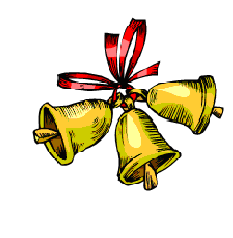 Воронежской областивыпуск № 11(июль  2014-2015)Коротко о главном:« В калейдоскопе школьных дел»    стр.1« Вот и лето пришло!»                       стр.3- В КАЛЕЙДОСКОПЕ ШКОЛЬНЫХ ДЕЛ-Вы ждали, волнуясь, вот этой минуты:И вот она воля! В руках аттестат!Но сердце, не знаю, стучит от чего-тоНе только у девушек, и у ребят!Школа! Сколько связано с ней! Позади детство, впереди много дорог, выбор любимого дела. Как волнует первое чувство взрослости, самостоятельности. Остались позади экзамены, а с ними годы беззаботного детства. А впереди… Впереди большая жизнь, все то, о чем мечталось, все неизведанное, волнующее. Помните, что ваши успехи, ваша радость — это и наши успехи, и наша радость. Не забывайте школу. Она ваша первая пристань. Когда-нибудь, листая выпускной альбом со своими школьными фотографиями, вы вспомните учителей, которые одиннадцать лет были рядом с вами.          Благодаря  выпускникам  2015 года и  их родителям, в школе сохраняется  прекрасная традиция – посажена Аллея Роз в подарок нашей с вами школе. Она не только будет украшать наш двор, но и напоминать каждому ученику и учителю о вас.                          Прекрасное далеко, не будь ты к ним жестоко,  		     Не будь ты к ним жестоко, жестоко не будь.      От чистого истока в прекрасное далеко,      Выпускники сегодня свой начинают путь!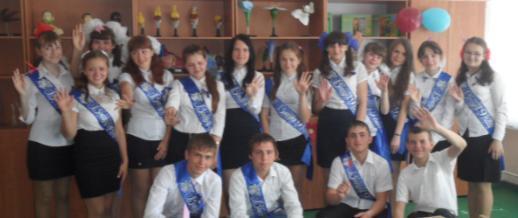 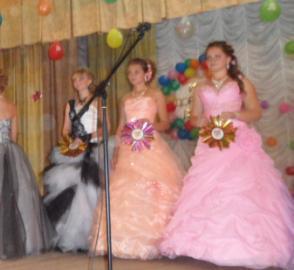 Спасибо, родная школа!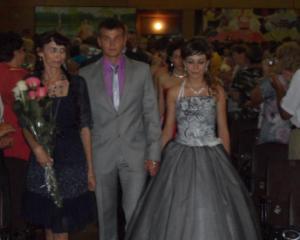 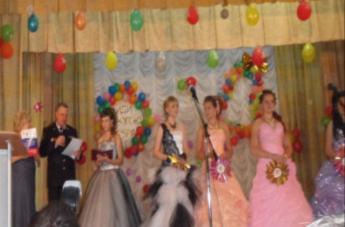 - ВОТ И ЛЕТО ПРИШЛО-С 5 июня 2015 года ребята 1- 6 классов с удовольствием стали посещать в нашей школе   детское оздоровительное  учреждение   с дневным  пребыванием .75 мальчишек и девчонок с радостью спешат каждое утро на встречу со сказочными персонажами, весёлыми играми и конкурсами, викторинами. Сколько нового и интересного подготовили для ребят воспитатели и наставники: рисунки на стекле и на асфальте, лепка из солёного теста и пластилина, настоящие «автомобильные гонки» на игрушечных машинках, посещение кинотеатра, игра в Центральном парке и многое другое!        Учащиеся 8, 10 классов (40 человек)  успешно отдохнули, оздоровились, благоустроили школьный двор новыми дизайнерскими композициями в лагере труда и отдыха с дневным пребыванием на базе школы. Два раза в неделю учащиеся ухаживали за лесом Победы, посаженном в  Центральном Парке села Митрофановка.          В течение летнего периода  будут работать  ученические производственные бригады  учащихся 5,6, 7,8,10 классов. Ребята займутся уходом за цветниками и территорией школьного двора, благоустройством  прилегающей к школе территории, уход за лесом Победы. 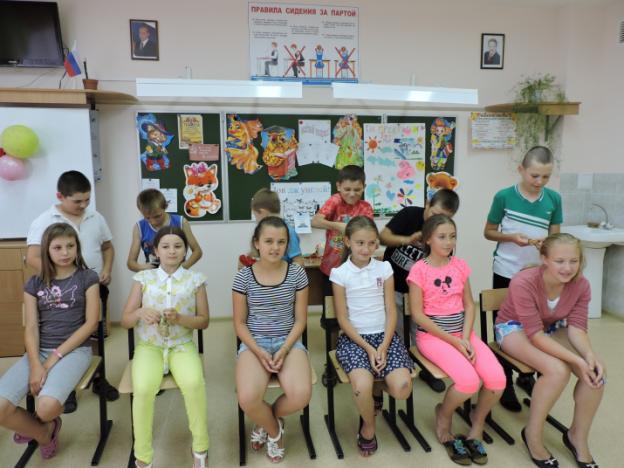 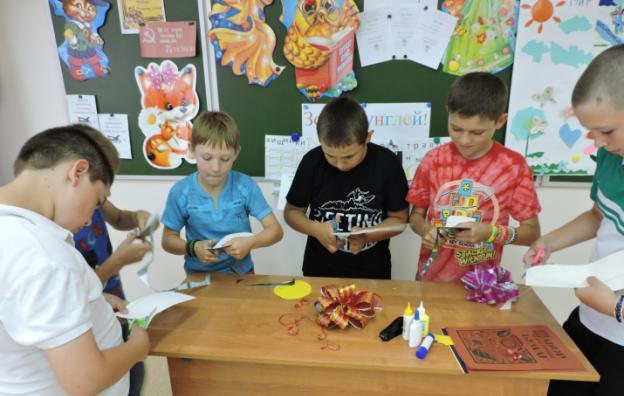 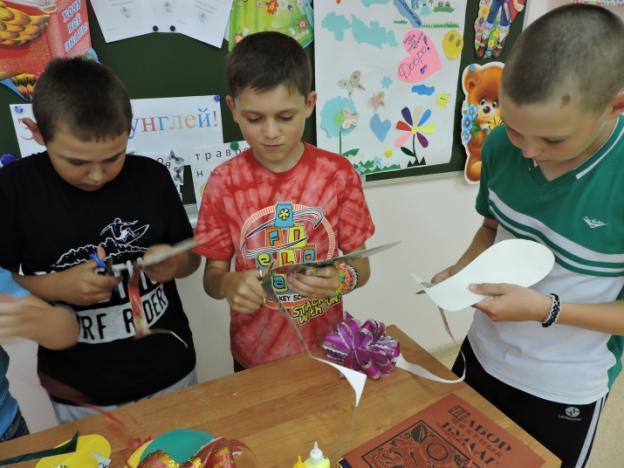 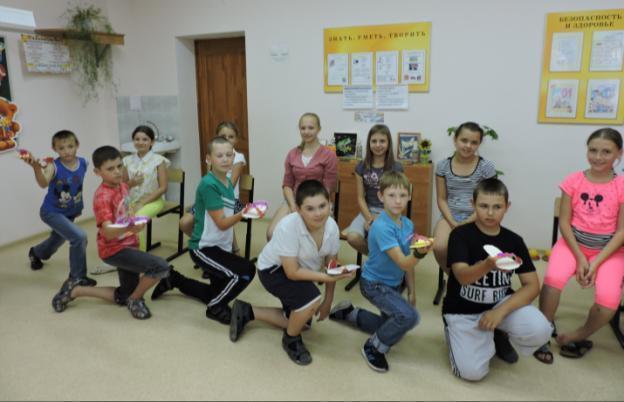 Учредитель и издатель – Совет старшеклассников МКОУ Митрофановская СОШ Куратор: Плохих Надежда Викторовна  Главный редактор: Осипова Татьяна, 9 «Б» классКорреспонденты: Дудник Д., Варёнова А., Черячукина Д., Иващенко А., Шульга Е.Фотокорреспонденты: Стеганцева Ангелина, Певченко Дарья, Губская Анастасия. Верстка и дизайн: Боброва Мария, Яценко Анастасия, Шаповалов Иван, Огуля Илья, Адрес редакции: МКОУ Митрофановская  СОШ, кабинет №207 e-mail  mitrscho@yandex.ruЮные поэты МКОУ Митрофановской школы! Вы сможете размещать  свои стихотворения, удивительные рассказы, истории! Наша газета поможет раскрыть все ваши творческие способности, и продемонстрировать их всей школе!